Publicado en Madrid el 01/02/2018 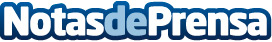 Chatbot Chocolate inicia su expansión internacional en LatinoaméricaEn menos de un año de vida, y tras la fuerte demanda de servicios, la agencia española de creación de chatbots abre su primera sede extranjera en ColombiaDatos de contacto:Redacción695604946Nota de prensa publicada en: https://www.notasdeprensa.es/chatbot-chocolate-inicia-su-expansion Categorias: Internacional Comunicación Marketing Emprendedores E-Commerce Recursos humanos http://www.notasdeprensa.es